ΠΡΟΓΡΑΜΜΑ ΚΑΤΑΤΑΚΤΗΡΙΩΝ ΕΞΕΤΑΣΕΩΝ 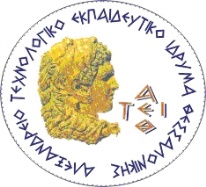 ΑΚΑΔΗΜΑΙΚΟΥ. ΕΤΟΥΣ 2018-2019 ΤΟΥ ΤΜΗΜΑΤΟΣ ΝΟΣΗΛΕΥΤΙΚΗΣ Οι εξετάσεις θα πραγματοποιηθούν στις εγκαταστάσεις του Τμήματος Νοσηλευτικής στην Σίνδο Θεσσαλονίκης.Για την εξακρίβωση της ταυτότητας κάθε υποψηφίου θα προσκομίζεται από αυτόν δελτίο αστυνομικής ταυτότητας ή άλλο επίσημο δημόσιο έγγραφο πιστοποίησης της ταυτότητας του.Κατά την πρώτη ημέρα των εξετάσεων οι υποψήφιοι υποχρεούνται να βρίσκονται στο χώρο των εξετάσεων μία (1) ώρα νωρίτερα. Τις υπόλοιπες ημέρες υποχρεούνται να προσέρχονται μισή ώρα (30 λεπτά) νωρίτερα.Εξεταζόμενο ΜάθημαΗμερομηνία ΕξετάσεωνΏρα ΕξέτασηςΑίθουσαΕισαγωγή στη Νοσηλευτική ΕπιστήμηΤετάρτη 12/12/201810:00πμ-12:00μ5ΒιολογίαΠέμπτη 13/12/201810:00πμ-12:00μ5ΦυσιολογίαΠαρασκευή 14/12/201810:00πμ-12:00μ5